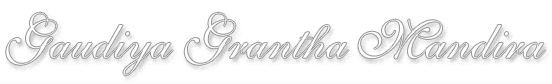 śrī-navadvīpa-śatakamThis work is attributed to Prabodhananda Saraswati, but is almost definitely that of Bhaktivinoda Thakur. The text is taken from the Chaitanya Math edition (ed. B.V.Tirtha, 1984). Nearly every verse is taken either from Prabodhananda’s Vṛndāvana-mahimāmṛtam (VMA) or Caitanya-candrāmṛtam (CC). A few words in each verse have been changed to make them relevant to Nabadwip, but Bhaktivinoda reveals himself in verses like 36, and many other verses in which he mentions Godrumadvipa (named about 10 times, Mayapur is named 4 or 5 times, all the other islands at least once), where his own residence was. With the exception of CC 1, 83, 100-102 (three of which are found here as verses 85, 88 and 97), Prabodhananda has never mentioned Nabadwip, and certainly none of the other “nine islands,” knowledge of which may not have existed prior to Narahari (Bhakti-ratnākara). If indeed Prabodhananda had written this work, he would have done so while in the East prior to establishing himself in Vrindavan, and that would mean that his Vṛndāvana-mahimāmṛta was written after Navadvīpa-śatakam. It is almost inconceivable that any author would plunder his own previous work so ruthlessly and in such a crass fashion. Judging from the selective fashion in which VMA verses appear in NS, it is clear to any impartial observer that NS has been created from VMA and CC. No effort has been made to disguise the borrowing, which is wholesale and even follows pretty much the same verse order.A few verses appear to be original : 1-3, 76, 78-83, 98-99, 102.Though the most charitable way of looking at this forgery is that Bhaktivinoda made the changes and then, in recognition of Prabodhananda’s original authorship, gave him credit for the composition, it is rather more likely that his intention was to enlist Prabodhananda’s name in support of the nine islands concept of Nabadwip, the name of Mayapur, etc., as a part of his attempt to promote the birthplace of Chaitanya in Miapore. dṛṣṭi-śakti-susampannas tattvaṁ drakṣyaty atra hi |guru-gaurava-garvāndhaḥ na paśyet sāmpradāyikaḥ ||Jagadananda Das.śrī-navadvīpa-śatakamprabodhānanda-sarasvatī-viracitamnavadvīpe kṛṣṇaṁ puraṭa-ruciraṁ bhāva-valitaṁmṛdaṅgādyair yantraiḥ svajana-sahitaṁ kīrtana-param |sadopāsyaṁ sarvaiḥ kali-mala-haraṁ bhakta-sukhadaṁbhajāmas taṁ nityaṁ śravaṇa-mananādy-arcana-vidhau ||1||śrutiś chāndogyākhyā vadati paramaṁ brahma-pūrakaṁsmṛti-vaikuṇṭhākhyaṁ vadati kila yad viṣṇu-sadanam |sita-dvīpaṁ cānye virala-rasiko’yaṁ vraja-vanaṁnavadvīpaṁ vande parama-sukhadaṁ taṁ cid-uditam ||2||kadā navadvīpa-vanāntareṣv ahaṁparibhraman gaura-kiśorādbhutam |mudā naṭantaṁ nitarāṁ sa-pārṣadaṁparisphuran vīkṣya patāmi mūrcchitaḥ ||3||tac chāstraṁ mama karṇa-mūlam api na svapne’pi yāyād ahośrī-gaurāṅga-purasya yatra mahimā nātyadbhutaḥ śrūyate |te me dṛṣṭi-pathaṁ na yāntu nitarāṁ sambhāṣyatām āpnuyurye māyāpura-vaibhave śruti-gate’py ullāsino no khalāḥ ||4|| (VMA 17.36)alam alam iha yoṣid-gardabhī-saṅga-raṅgairalam alam iha vittāpatya-vidyā-yaśobhiḥ |alam alam iha nānā-sādhanāyāsa-duḥkhairbhavatu bhavatu cāntardvīpam āśritya dhanyaḥ ||5|| (VMA 17.37)bhūmir yatra sukomalā bahuvidha-pradyoti-ratna-cchaṭānānā-citra-manoharaṁ khaga-mṛgādy-āścarya-rāgānvitam |vallī-bhūruha-jātayo’dbhutatamā yatra prasūnādibhistan me gaura-kiśora-keli-bhavanaḥ māyāpuraṁ jīvanam ||6|| (VMA 17.20)milantu cintāmaṇi-koṭi-koṭayaḥsvayaṁ bahir dṛṣṭim upaitu vā hariḥ |tathāpi tad-godruma-dhūli-dhūsaraṁna deham anyatra kadāpi yātu me ||7|| (VMA 17.23)kṛpayatu mayi madhya-dvīpa-līlā vicitrākṛpayatu mayi mūḍhe brahma-kuṇḍādi-tīrtham |phalatu tad-anukampā kalpa-vallī tathaiva viharati jana-bandhur yatra madhyāhna-kāle ||8|| (VMA 17.24)jayati jayati kola-dvīpa-kāntāra-rājī sura-sarid-upakaṇṭhe devadeva-praṇamyā |khaga-mṛga-taru-vallī-kuñja-vāpī-taḍāga-sthala-giri-hradinīnām adbhutaiḥ saubhagādyaiḥ ||9|| (VMA 17.6)rudra-dvīpe cara caraṇa dṛk paśya modadruma-śrīrjihve gaura-sthala-guṇa-gaṇān kīrtaya śrotra gṛhāṇa |gaurāṭavyā bhaja parimala ghrāṇa gātra tvam asmingauḍāraṇye luṇṭha pulakitaṁ gaura-keli-sthalīṣu ||10|| (VMA 17.7)iha bhrāmaṁ bhrāmaṁ jagati nahi gandho’pi kalitoyadīyas tatraivākhila-nigama-durlakṣya-saraṇau |navadvīpāraṇye bata mahima-pīyūṣa-jaladhau mahāścaryonmīlan madhurimaṇi cittaṁ lagatu me ||11|| (VMA 17.5)mahojjvala-rasonmada-praṇaya-sindhu-nisyandinīmahā-madhura-rādhikā-ramaṇa-khelanānandinī |rasena samadhiṣṭhitā bhuvana-vandyayā rādhayācakāstu hṛdi me hare parama-dhāma gauḍāṭavī ||12|| (VMA 17.8)janmani janmani jahnv-āśrama-bhuvi vṛndārakendra-vandyāyām |api tṛṇa-gulmaka-bhāve bhavatu mamāśā-samullāsam ||13|| (VMA 17.9)rādhā-vallabha-pāda-pallava-juṣāṁ sad-dharma-nītāyuṣāṁ nitya-sevita-vaiṣṇavāṅghri-rajasāṁ vairāgya-sīmā-spṛśām |hantaikānta-rasa-praviṣṭa-manasām apy asti yad dūratas tad rādhā-karuṇāvalokam acirād vindatu sīmantake ||14|| (VMA 17.11)viśuddhādvaitaika-praṇaya-rasa-pīyūṣa-jaladhau śacī-sūnor dvīpe samudayati vṛndāvanam aho |mithaḥ premodghūrṇad-rasika-mithunākrīḍam aniśaṭtad evādhyāsīnaḥ praviśati pade kvāpi madhure ||15|| (VMA 17.14)nāhaṁ vedmi kathaṁ nu mādhava-padāmbhoja-dvayīṁ dhyāyatikā vā śrī-śuka-nāradādy-akalite mārge’sti me yogyatā |tasmād bhadram abhadram eva yadi nāmāstāṁ mamaikaṁ paraṭrādhā keli-nikuñja-mañjulataraṁ śrī-godrumo jīvanam  ||16|| (VMA 17.15)yat-sīmānam api spṛśen na nigamo dūrāt paraṁ lakṣyatekiṁcid gūḍhatayā yad evaparamānandotsavaṁ kāvadhiḥ |yan-mādhurya-kaṇo’py avadi na śiva-svāyambhuvādyair ahaṁtac chrīman-nava-khaṇḍa-dhāma rasadaṁ vindāmi rādhā-pateḥ ||17|| (VMA 17.16)chidyeta khaṇḍaśa idaṁ me śarīraṁghorā vipad-vitatayo yadi vā patanti |hā hanta hanta na tathāpi kadāpi bhūyāt śrī-godrumād itara-tīrtha-pade pipāsā ||18|| (VMA 17.18)svayaṁ patita-patrakāṇy amṛtavat kṣudhā bhakṣayantṛṣā tridiva-vandinī-śuci-payo’ñjalībhiḥ piban |kadā madhura-rādhikā-ramaṇa-rāsa-keli-sthalīṁvilokya rasa-magna-dhīr adhivasāmi gaurāṭavīm ||19|| (VMA 17.19)tenākāri samasta eva bhagavad-dharmo’pi tenādbhutaḥsarvasmāt puruṣārthato’pi paramaḥ kaścit karasthīkṛtaḥ |tenādhāyi samasta-mūrdhani paraṁ brahmādaras taṁ namantyādehāntam adhāri yena vasatau khaṇḍe nave niścayam ||20|| (VMA 17.25)khaga-vṛndaṁ paśu-vṛndaṁdruma-vṛndam unmada-premnaḥ |prīṇayad amṛta-rasairnavadvīpākhyaṁ vanaṁ namata ||21|| (VMA 17.28)bhaktyaikayānyatra kṛtārtha-māninodhīrās tad etan na varaṁ tu vidmaḥ |śrī-rādhikā-mādhava-vallabhaṁ naḥsadā navadvīpa-vanaṁ tu saṁśrayaḥ ||22|| (VMA 17.30)doṣākaro’haṁ guṇa-leśa-hīnaḥsarvādhamo durlabha-vastu-kāṅkṣī |gaurāṭavīm ujjvala-bhakti-sāra-bījaṁ kadā prāpya bhavāmi pūrṇaḥ  ||23|| (VMA 17.31)śuddhojjvala-prema-rasāmṛtābdherananta-pārasya kim apy udāram |rādhābhidhaṁ yatra cakāsti sāraṁtad eva gaurāṅga-vanaṁ gatir me  ||24|| (VMA 17.32)sarva-sādhana-hīno’pinavadvīpaika-saṁśrayaḥ |yaḥ ko’pi prāpnuyād evarādhā-priya-rasotsavam ||25|| (VMA 17.33)tyajantu svajanāḥ kāmaṁdeha-vṛttiś ca mā’stu vā |na navadvīpa-sīmātaḥpadaṁ me calatu kvacit ||26|| (VMA 17.34)sā me na mātā sa ca me pitā nasa me na bandhuḥ sa ca me sakhā na |sā me na mitraṁ sa ca me gurur nasa me na rādhā-vana-vāsam icchet ||27|| (VMA 17.35) kim etādṛg-bhāgyaṁ mama kaluṣa-mūrter api bhavennivāso dehāntāvadhir yad iha tad godruma-bhuvi |tayoḥ śrī-dampatayor nava-nava-vilāsair viharatoḥpada-jyotiḥ-pūrair api tu mama saṅgo’pi bhavitā ||28|| (VMA 17.41)bhūtaṁ sthāvara-jaṅgamātmakam aho yatra praviṣṭaṁ kim apyānandaika-ghanākṛti-sva-mahasā nityotsavaṁ bhāsate |māyāndhīkṛta-dṛṣṭibhis tu kalitaṁ nānā-virūpātmakaṁtad gaurāṅga-puraṁ kadādhivasataḥ syān me tanuś cinmayī ||29|| (VMA 17.42)yatra praviṣṭaḥ sakalo’pi jantuḥsarvaṁ padārtho’py abudhair adṛśya |svānanda-sac-cid-ghanatām upaiti tad eva gaurāṅga-puraṁ āśrayantu  ||30|| (VMA 17.43)ye śrī-navadvīpa-gateṣu doṣān āropayanti sthira-jaṅgameṣu |ānanda-mūrtiṣv aparādhinas teśrī-rādhikā-mādhavayoḥ kathaṁ syuḥ ||31|| (VMA 17.44)ye gaura-sthali-vāsi-nindana-ratā ye vā na māyāpuraṁślāghante tulayanti ye ca kudhiyo kenāpi godrumam |ye modadrumam atra nitya-sukha-cid-rūpaṁ sahante na vātaiḥ pāpiṣṭha-narādhamair na bhavatu svapne’pi me saṅgatiḥ ||32|| (VMA 17.45)para-dhana-para-dāra-dveṣa-mātsarya-lobhā-nṛta-paruṣa-parābhidroha-mithyābhilāpān |tyajati ya iha bhaktaḥ śrī-navadvīpa-dhāmnina khalu bhavati bandhyā tasya vṛndāvanāśā ||33|| (VMA 17.48)kuru sakalam adharmaṁ muñca sarvaṁ sva-dharmaṁtyaja gurum api gauḍāraṇya-vāsānurodhāt |sa tava parama-dharmaḥ sā ca bhaktir gurūṇāṁsa kila kaluśa-rāśir yad dhi vāsāntarāyaḥ ||34|| (VMA 17.49)nirmaryādāścarya-kāruṇya-pūrṇaṁgaurāraṇyaṁ yan navadvīpa-dhāma |yaḥ ko’py asmin yādṛśas tādṛśo vādehasyānte prāpnuyād eva siddhim ||35|| (VMA 17.50)na loka-vedodita-mārga-bhedairāviśya saṁkliśyaa re vimūḍhāḥ |haṭhena sarvaṁ parihṛtya gauḍeśrī-godrume parṇa-kūṭīṁ kurudhvam ||36|| (VMA 17.53)yat tad jalpantu śāstrāṇy ahaha janatayā gṛhyatāṁ yat tad evasvaṁ svaṁ yat tan-mataṁ sthāpayatu laghu-matis tarka-mātra-pravīṇaḥ |asmākaṁ tūjjvalaikonmada-vimala-rasa-prema-pīyūṣa-mūrteḥśrī-rādhā-bhāvāpti-līlāṭavim iha na vinānyatra niryāti cetaḥ ||37|| (VMA 17.54)apāra-karuṇākaraṁ vraja-vilāsinī-nāgaraṁmuhuḥ subahu-kākubhir natibhir etad abhyarthaye |anargala-vahan-mahā-praṇaya-sīdhu-sindhau mamakvacij januṣi jāyatāṁ ratir ihaiva khaṇḍe nave ||38|| (VMA 17.56)nānā-mārga-rato’pi durmatir api tyakta-svadharmo’pi hisvacchandācarito’pi dūra-bhagavat-sambandha-gandho’pi ca |kurvan yatra ca kāma-lobha-vaśato vāsaṁ samastottamaṁyāyād eva rasātmakaṁ param ahaṁ tan naumi māyāpuram ||39|| (VMA 17.57)iha sakala-sukhebhyaḥ sūttamaṁ bhakti-saukhyaṁtad api parama-kāṣṭhā samyag āpnoti yatra |tad iha parama-puṁsaḥ śrī-navadvīpa-dhāma nikhila-nigama-gūḍhaṁ mūḍha-buddhir na veda ||40|| (VMA 17.58)bhajantam api devatāntaram athākṣara-brahmaṇisthitaṁ paśuvad eva vā viṣaya-bhoga-mātre ratam |acintya-nija-śaktitaḥ svagata-rādhikā-mādhava-pragāḍha-rasa-mohitaṁ kuruta eva kolāṭavī ||41|| (VMA 17.59)yat-koṭy-aṭśam api spṛśen na nigamo yan no vidur yoginaḥ śrīśa-brahma-śukārjunoddhava-mukhāḥ paśyanti yan na kvacit |anyat kiṁ vraja-vāsinām api na yad dṛśyaṁ kadālokayetac chrī-godruma-rūpam adbhutam ahaṁ rādhā-padaikāśrayaḥ  ||42|| (VMA 17.60)durvāsanā-sudṛḍha-rajju-śatair nibaddhamākṛṣya sarvata idaṁ sva-balena gaura |rādhā-vane viharataḥ saha rādhayā te pādāravinda-savidhaṁ naya mānasaṁ me ||43|| (VMA 17.62)vaśīkartuṁ śakyo nahi nahi manāg indriya-gaṇoguṇo’bhūn naiko’pi praviśati sadā doṣa-nicayaḥ |kva yāmaḥ kiṁ kurmo hari hari mayīśo’py akaruṇonavadvīpe vāsaṁ bata vitara mānanya-gatikam ||44|| (VMA 17.63)jāti-prāṇa-dhanāni yāntu suyaśo-rāśiḥ parikṣīyatāṁsad-dharmā vilayaṁ prayāntu satataṁ sarvaiś ca nirbhartsyatām |ādhi-vyādhi-śatena jīryatu vapur lupta-pratīkārataḥ śrī-gaurāṅga-puraṁ tathāpi na manāk tyaktuṁ mamāstāṁ matiḥ ||45|| (VMA 17.64)gaurāraṇyād anyat prakṛter antar bahir vāpi |naivāsti madhurāvasthity-avakalitaṁ yair namas tebhyaḥ ||46|| (VMA 17.66)vibhrājat-tilakā girīndra-tanayā-nīraugha-śuklāmbaro-dañcat-kāñcana-campaka-cchavir aho nānā-rasollāsinī |kṛṣṇa-prema-payo-dhareṇa rasadenātyanta-saṁmohinīśrī-miśrātmaja-vallabhā vijayate gauḍe tu gaurāṭavī ||47|| (VMA 17.67)yasmin koṭi-surendra-vaibhava-yutā bhūmī-ruhāḥ poṣakā bhaktiḥ sad-vanitā mahā-rasa-mayī yatra svayaṁ śliṣyati |yatra brahma-purādi-tīrtha-nicayā bhrājanti nānā-sthale tad dvīpaṁ nava-saṅkhyakaṁ sukha-mayaṁ ko nāma nālambate ||48|| (VMA 17.68)nindanti yāvan nava-khaṇḍa-vāsaṁ vṛndāvane prema-vilāsa-kande |tāvan na govinda-padāravindesvacchanda-sad-bhakti-rahasya-lābhaḥ ||49|| (VMA 17.69)smāraṁ smāraṁ nava-jala-dhara-śyāmala-dhāma vidyut-koṭi-jyotis-tanu-latikayā rādhayā śliṣyamānam |uccair uccaiḥ sarasa-sarasaṁ kākubhir jṛmbhamāṇa-premṇāviṣṭo bhramati sukṛtī ko’pi gaura-sthalīṣu ||50|| (VMA 17.70)viśvambharasya pāda-sarojopeta-sthalīṣu nirbhara-premṇā |hari hari kadā luṭhāmi pratipada-galad-aśrur ullasat-pulakaḥ ||51|| (VMA 17.71)pūrṇojjvalat-prema-rasaika-mūrtiryatraiva rādhā-valito harir me |tad eva gaura-sthalam āśritānāṁbhavet paraṁ bhakti-rahasya-lābhaḥ ||52|| (VMA 17.72)caṇḍāla-śva-kharādivad yadi janāḥ kurvanti sarve tiras-kāraṁ durviṣahaṁ ca tena na hi me khedo’sty aṇīyān api |śrī-kṛṣṇa-śravaṇādikā tu navadhā rāgānugā cātmadā bhaktir yad graha-saṅkhyake vijayate tatraiva khaṇḍe sthitiḥ ||53|| (VMA 17.76)bhrātaḥ samastāny api sādhanānivihāya gaura-sthalam āśrayasva |yathā tathā prāktana-vāsanātaḥcharīra-vāṇī-hṛdayāṇi kuryuḥ ||54|| (VMA 17.77)navadvīpe ramye varam iha kare kharpara-bhṛtobhramāmo bhaikṣyārthaṁ śvapaca-gṛha-vīthīṣu dinaśaḥ |tathāpi prācīnaiḥ parama-sukṛtair atra militaṁna neṣyāmy anyatra kvacid api kathaṁcid vapur idam ||55|| (VMA 17.79)jarat-kanthām ekāṁ dadhad api ca kaupīnam aniśaṁpragāyan śrī-rādhā-madhupati-rahaḥ-keli-laharīm |phalaṁ vā mūlaṁ vā kim api divasānte kavalayannavadvīpe neṣye vana-bhuvi kadā jīvanam idam ||56|| (VMA 17.80)prakṛty-upari-kevale sukha-nidhau para-brahmaṇiśruti-pathita-vaibhavaṁ para-padaṁ para-vyomakam |tad-antar-akhilojjvalaṁ jayati gauḍa-bhū-maṇḍalaṁmahā-rasa-mayaṁ ca tat kalaya tatra vṛndāvanam ||57|| (VMA 17.81)sānanda-sac-cid-ghana-rūpatā-matiryāvan na gaura-sthala-vāsi-jantuṣu |
tāvat praviṣṭo’pi na tatra vindate tato’parādhāt padavīṁ parāt parām  ||58|| (VMA 17.83)yadaiva sac-cid-rasa-rūpa-buddhirdvīpe nave’smin sthira-jaṅgameṣu |syān nirvyalīkaṁ puruṣas tadaiva cakāsti rādhā-priya-sevi-rūpaḥ ||59|| (VMA 17.84)sakala-vibhava-sāraṁ sarva-dharmaika-sāraṁsakala-bhajana-sāraṁ sarva-siddhaika-sāram |sakala-mahima-sāraṁ vastu khaṇḍe navākhyesakala-madhurimāmbho-rāśi-sāraṁ vihāram ||60|| (VMA 17.85)pragāyan naṭann uddhasan vā luṭhan vāpradhāvan rudan sampatan mūrcchito vā |kadā vā mahā-prema-mādhvī-madāndhaścariṣyāmi khaṇḍe nave loka-bāhyaḥ ||61|| (VMA 17.87)na lokaṁ na dharmaṁ na gehaṁ na dehaṁna nindāṁ stutiṁ nāpi saukhyaṁ na duḥkham |vijānan kim apy unmadaḥ prema-mādhvyāgraha-grastavat karhi gaura-sthale syām ||62|| (VMA 17.88)hare kṛṣṇa rāmeti kṛṣṇeti mukhyānmahāścarya-nāmāvalī-siddha-mantrān |tathā cāṣṭa-kāle vraja-dvandva-sevāṁkadābhyasya gaura-sthale syāṁ kṛtārthaḥ  ||63|| (VMA 17.89)haima-sphaṭika-padma-rāga-racitair māhendra-nīla-drumairnānā-ratna-maya-sthalībhir ali-jhaṅkāra-sphuṭad-vallibhiḥ |citraiḥ kīra-mayūra-kokila-mukhair nānā-vihaṅgair lasat-padmādyaiś ca sarobhir adbhutam ahaṁ dhyāyāmi gaura-sthalam ||64|| (VMA 17.90)madhya-dvīpa-vane svarāṭ-kṣiti-dharasyopatyakāsu sphurannānā-keli-nikuñja-vīthiṣu navonnīlatkadambādiṣu |bhrāmaṁ bhrāmam ahar-niśaṁ nanu paraṁ śrī-rāsa-kelī-sthalīramyāsv eva kadā prakāśita-rahaḥ-premā bhaveyaṁ kṛtī ||65|| (VMA 17.93)alaṁ kṣayi-suduḥkhadair yuvati-putra-vittādikairvimukti-kathayāpy alaṁ mama namo vikuṇṭha-śriye |paras tv iha bhave bhave bhavatu rādhikā-kāntitaḥ vrajendra-tanayo vane lasati yatra tasmin ratiḥ ||66|| (VMA 17.94*) Unchanged.namāmi tad godrumam eva mūrdhnā vadāmi tad godrumam eva vācā |smarāmi tad godrumam eva buddhyāśrī-godrumād anyam ahaṁ na jāne ||67|| (VMA 17.95)rādhā-pati-rati-kandaṁ gaura-sthalam eva jīvanaṁ yeṣām |tac-caraṇāmbuja-reṇor āśām evāham āśāse ||68|| (VMA 17.96)nānā-keli-nikuñja-maṇḍapa-yute nānā-saro-vāpikā-ramye gulma-latā-drumaiś ca parito nānā-vidhaiḥ śobhite |nānā-jāti-samullasat-khaga-mṛgair nānā-vilāsa-sthalī-pronmīlan-maṇi-rociṣi-priya kadā dhyeyo’si gaura-sthale ||69|| (VMA 17.98)vāṇyā gadgadayā madhupater nāmāni saṅkīrtayedhārābhir nayanāmbhasāṁ taru-tale kṣauṇīṁ kadā paṅkaye |dṛṣṭyā bhāvanayā puro-milad aho gaura-sthalīyaṁ maho-dvandva-hema-hariṇ-maṇi-cchavi kadālambe muhur vihvalaḥ ||70|| (VMA 17.100)nānyad vadāmi na śṛṇomi na cintayāminānyad vrajāmi na bhajāmi na cāśrayāmi |paśyāmi jāgrati tathā svapane’pi nānyatśrī-rādhikā-ruci-vinoda-vanaṁ vināham ||71|| (VMA 17.105)* unchangedna satyākhye loke spṛhayati mano brahma-padavīṁna vaikuṇṭhe viṣṇor api mṛgayate pārṣada-tanum |navadvīpe śuddhe madhura-rasa-bhāvotsavavatāṁnivāse dhanyānāṁ subahu-kṛmi-janmāpi manute ||72|| (VMA 17.117)mamāpi syād etādṛśam api dinaṁ kiṁ nu paramaṁnavadvīpe yasmin katham api kṛta-sparśanam api |aho dehaṁ dūrād api samavalokyāpi januṣā muhur dhanyaṁ manye dharaṇi-patitaḥ syāṁ kṛta-natiḥ ||73|| (VMA 17.119)yad api ca mama nāsti śrī-navadvīpa-dhāma-mahimani na samorddhve hanta viśvāsa-gandhaḥ |yad api ca mama na tasminn āste vāsaiṣaṇāpiprasaratu mama tādṛśy eva vāṇī tathāpi ||74|| (VMA 17.120)acaitanya-prāyaṁ jagad idam aho sarva-vid api navadvīpasyāsya prabhavati na vai tattva-kathane |harau supracchanne hari-puram aho guptam abhavatsubhaktas tat tattvaṁ sva-guru-kṛpayā karṣati kila ||75|| (VMA 17.121)kadā navadvīpa-vanāntareṣv ahaṁparibhraman saikata-pūrṇa-catvare |harīti rāmeti harīti kīrtayanvilokya gauraṁ prapatāmi vihvalaḥ ||76|| (Same as verse 3)puline puline girīndra-jāyāvicariṣyāmi kadā tale tarūṇām |patitaṁ galitaṁ phalaṁ ca bhuktvālalitaṁ taṭinī-jalaṁ pibāmi ||77|| (VMA 17.26)ārādhitaṁ nava-vanaṁ vraja-kānanaṁ tenārādhitaṁ nava-vanaṁ vraja eva dūre |ārādhito dvija-suto vraja-nāgaras tenārādhito dvija-suto na taveha kṛṣṇaḥ ||78||navadvīpaḥ sākṣād vraja-puram aho gauḍa-paridhauśacīputraḥ sākṣād vraja-pati-suto nāgara-varaḥ |sa vai rādhā-bhāva-dyuti-suvalitaḥ kāñcana-chaṭonavadvīpe līlāṁ vraja-pura-durāpāṁ vitanute ||79||aho vṛndāraṇye hari hari harīti prajapatāṁvraja-dvandvāptir ghaṭata aparādhātyaya iha |navadvīpe gauraḥ kaluṣa-nicayaṁ kṣāmyati sadāvrajānandaṁ sākṣāt parama-rasadaṁ hanta tanute ||80||navadvīpe vased yas tu kare tasya vraja-sthitiḥ |marīcikāvad anyatra dūre vṛndāvanaṁ dhruvam ||81||vanaṁ copavanaṁ sarvaṁ śrīmad-vṛndāvana-sthitam |kroḍī-kṛtaṁ navadvīpe kṛṣṇa-līlā-susiddhaye ||82||namāmi tad godruma-candra-līlāṁnamāmi gaura-sthala-cid-vibhūtim |namāmi gaurāṅga-padāśritāntānnamāmi gauraṁ karuṇāvatāram ||83||hā viśvambhara hā mahā-rasa-maya premaika-sampan-nidhehā padmā-suta hā dayārdra-hṛdaya bhraṣṭaika-bandhūttama |hā sīteśvara hā carācara-pate gaurāvatīrṇa-kṣamahā śrīvāsa-gadādhareṣṭa-viṣaya tvaṁ me gatis tvaṁ gatiḥ ||84|| (VMA 17.122)stumas taṁ caitanyākṛtim ativimaryāda-paramā-dbhutaudāryaṁ varyaṁ vraja-pati-kumāraṁ rasayitum |viśuddha-sva-premonmada-madhura-pīyuṣa-laharīṁpradātuṁ cānyebhyaḥ para-pada-navadvīpa-prakaṭam ||85|| (CC 1) Unchanged.alaṁ śāstrābhyāsair alam ahaha tīrthāṭanikayā sadā yoṣid-vyāghryās trasata vitathaṁ thūtkuruta re |tṛṇaṁ-manyā dhanyāḥ śrayata kila sannyāsi-kapaṭaṁnavadvīpe gauraṁ nija-rasa-madād gāṅga-puline ||86|| (CC 64)saṁsāra-sindhu-taraṇe hṛdayaṁ yadi syātsaṅkīrtanāmṛta-rase ramate manaś cet |premāmbudhau viharaṇe yadi citta-vṛttirmāyāpurākhya-nagare vasatiṁ kuruṣva ||87|| (CC 143)saiveyaṁ bhuvi dhanya-gauḍa-nagarī gaṅgāpi tan-madhya-gājīvās te ca vasanti ye’tra kṛtino gaurāṅga-pādāśritāḥ |no kutrāpi nirīkṣyate hari hari  premotsavas tādṛśohā caitanya kṛpā-nidhāna tava kiṁ vikṣe sadā vaibhavam ||88|| (CC 83)dṛṣṭaḥ spṛṣṭaḥ kīrtitaḥ saṁsmṛto vādūrasthair apy ānato vādṛto vā |premṇaḥ sāraṁ dātum īśo ya ekaścid-rūpaṁ taṁ gaura-pīṭhaṁ namāmi ||89|| (CC 77) ācarya dharmaṁ paricarya viṣṇuṁ vicarya tīrthāni vicārya vedān |vinā na gaura-priya-dhāma-vāsaṁvedādi-duṣprāpya-padaṁ vidanti ||90|| (CC 60)tṛṇād api ca nīcatā sahaja-saumya-mugdhākṛtiḥsudhā-madhura-bhāṣitā viṣaya-gandha-thūthūtkṛtiḥ |
hari-praṇaya-vihvalā kim api dhīranālambitābhavanti kila sad-guṇā jagati gaura-dhāmārcane ||91|| (CC 85)upāsatāṁ vā guru-varya-koṭīradhīyatāṁ vā śruti-śāstra-koṭīḥ |caitanya-candrasya purotsukānāṁsadyaḥ paraṁ syād dhi rahasya-lābhaḥ ||92|| (CC 109)kālaḥ kalir balina indriya-vairi-vargāḥśrī-bhakti-mārga iha kaṇṭaka-koṭi-ruddhaḥ |hā hā kva yāmi vikalaḥ kim ahaṁ karomi caitanya-pīṭha yadi nādya kṛpāṁ karoṣi ||93|| (CC 125)duṣkarma-koṭi-niratasya duranta-ghora-durvāsanā-nigaḍa-śṛṅkhalitasya gāḍham |kliśyan mateḥ kumati-koṭi-kadarthitasyagauḍaṁ vinādya mama ko bhaviteha bandhuḥ ||94|| (CC 47)hā hanta citta-bhuvi me paramoṣarāyāṁ sad-bhakti-kalpa-latikāṅkuritā kathaṁ syāt |hṛdy ekam eva paramāśvasanīyam asticaitanya-dhāma kalayan na kadāpi śocyaḥ ||95|| (CC 48)saṁsāra-duḥkha-jaladhau patitasya kāma-krodhādi-nakra-makaraiḥ kavalīkṛtasya |durvāsanā-nigaḍitasya nirāśrayasyagaurāṅga-pīṭha ! mama dehi padāvalambam ||96|| (CC 91)svayaṁ devo yatra druta-kanaka-gauraḥ karuṇayāmahā-premānandojjvala-rasa-vapuḥ prādurabhavat |navadvīpe tasmin pratibhavana-bhakty-utsava-mayemano me vaikuṇṭhād api ca madhure dhāmni ramate ||97|| (CC 102) Unchanged.navadvīpaikāṁśe kṛta-nivasatiḥ śānta-hṛdayaḥśacī-sūnor bhāvotthita-yugala-līlā vraja-vane |smaran yāme yāme svayam ucita-sevā-sukha-mayaḥkadā vṛndāraṇyaṁ sakalam api paśyāmi sarasam ||98||kadā bhrāmaṁ bhrāmaṁ lasad-alakanandā-taṭa-bhuvijagannāthāvāsaṁ jagad-atula-dṛśyaṁ dyutimayam |parānandaṁ sac-cid-ghana-suruciraṁ durlabhataraṁśacīsūnoḥ sthānaṁ pulina-bhuvi paśyāmi sahasā ||99||kāśī-vāsīn api na gaṇaye kiṁ gayāṁ mārgayāmomuktiḥ śuktī-bhavati yadi me kaḥ parārtha-prasaṅgaḥ |trāsābhāsaḥ sphurati na mahā-raurave’pi kva bhītiḥstrī-putrādau yadi bhavati me godrumādau nivāsaḥ ||100|| (CC 44)are mūḍhā gūḍhāṁ vicinuta harer bhakti-padavīṁdavīyasyā dṛṣṭyāpy aparicita-pūrvāṁ muni-gaṇaiḥ |na viśrambhaś citte yadi yadi ca daurlabhyam iva tatparityajyāśeṣaṁ vrajata śaraṇaṁ gaura-nagaram ||101|| (CC 34)dhāmnor abhedāc chatakaṁ pṛthak pṛthakkṛtvāpi bhāṣā samatā samīhitā |gaurāṅga-dhāmno mahimā viśeṣataḥatraiva vāṇī vihitā kvacit pṛthak ||102|samāptaś cāyaṁ granthaḥ |